Seminář fyziologie: Transport plynů v krviStudentský protokol1. Henryho zákon Spočítejte množství rozpuštěného CO2 v arteriální krvi. Rozpustnost CO2je 0,07 ml CO2/100 ml krve na mm Hg.2. Vlastnosti disociační křivky Hb pro O2, Bohrův efekt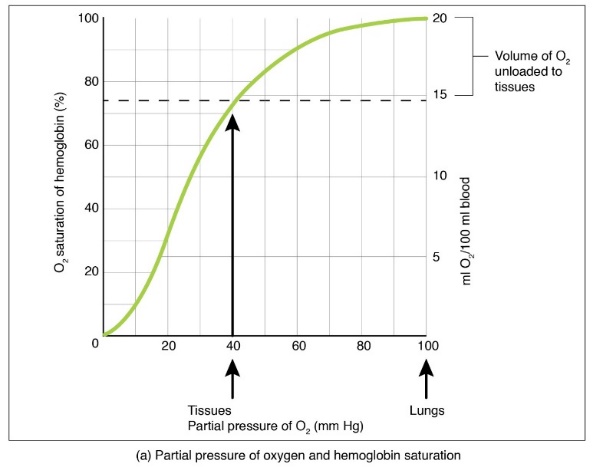 Do připraveného grafu zaznamenejte posun disociační křivky při ↑ Pco2, ↓ pH, ↑ teploty, ↑ 2,3 BPG3. Transport CO2 krví - Haldaneův efekt                       	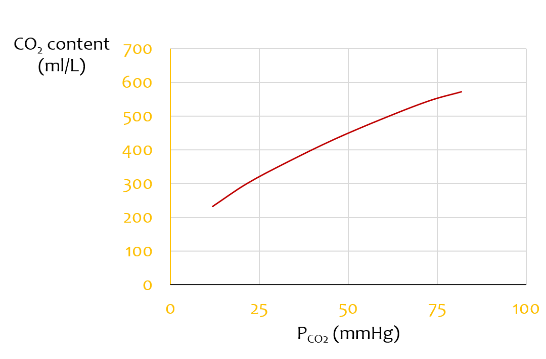 V grafu je znázorněna vazebná křivka Hb pro CO2 při PO2=100 mm Hg. Zakreslete tuto křivku při PO2=40 mm Hg.4. Pulzní oxymetrie – princip měření 5. Stanovení saturace pomocí pulzního oxymetru6. Typy hypoxiíHypoxie hypoxická					Hypoxie anemická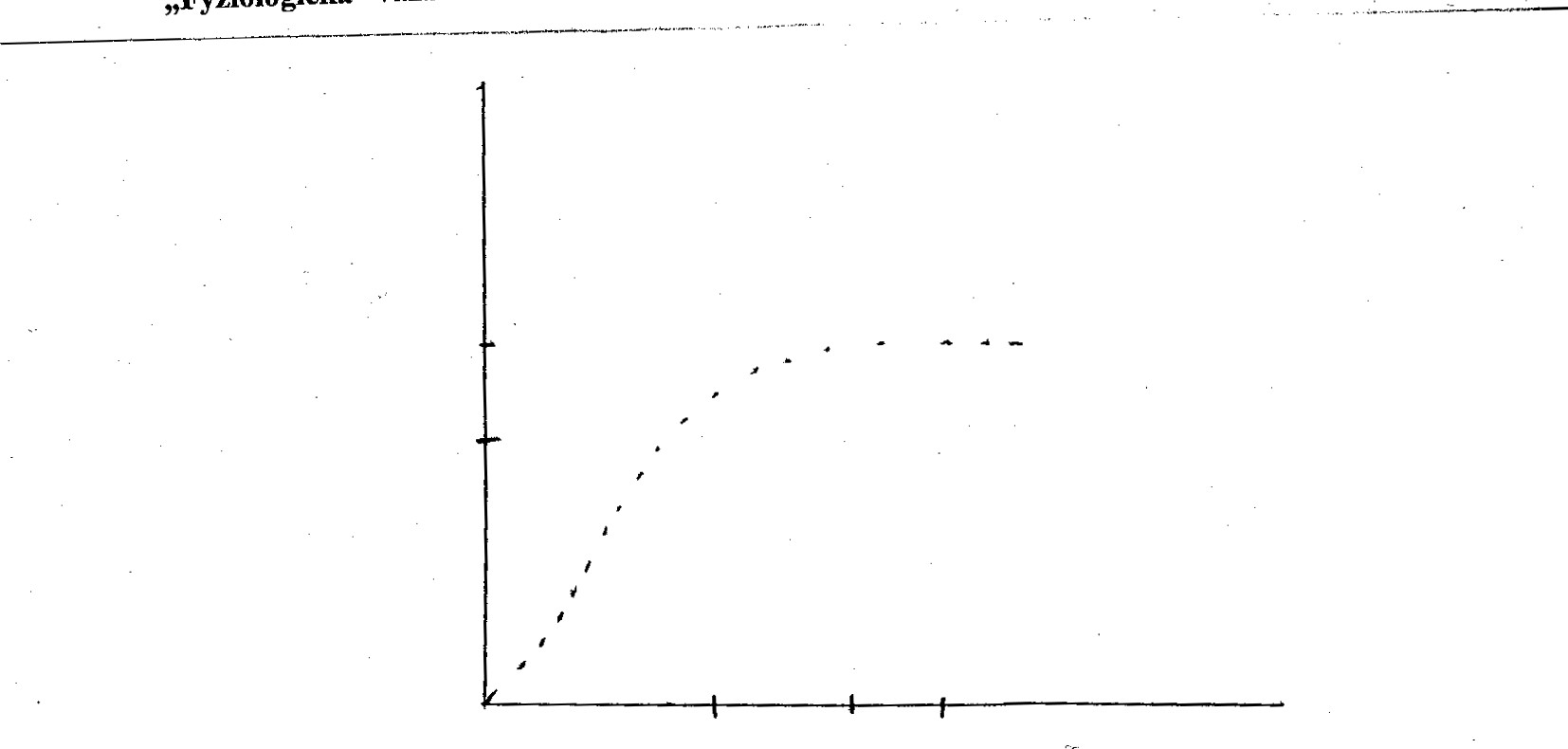 Hypoxie stagnační					Hypoxie cytotoxická		PodmínkySaturace - odhadSaturace - měřeníV kliduZadržení dechuUtažená manžeta na pažiCvičení – střední zátěž